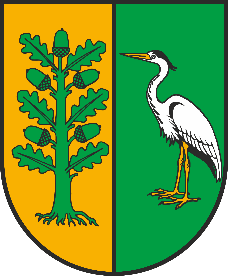 Ja, niżej podpisanyOŚWIADCZAM, ŻEmoje miejsce pracy / zakład pracy* znajduje się w miejscowości ……………………………………………………należącej do obwodu Szkoły Podstawowej im. ……………………………………………………………………….……………………………………………………………………………………………………………………………..W przypadku, gdy miejsca pracy obojga rodziców znajdują się w miejscowości/ach należących do obwodu ww. szkoły oświadczenie składa jedno z rodziców. Oświadczam, że jestem świadomy(-a)* odpowiedzialności karnej za złożenie fałszywego oświadczenia. Zgodnie z art. 233 § 1 Kodeksu Karnego, kto składając zeznanie mające służyć za dowód w postępowaniu sądowym lub innym postępowaniu prowadzonym na podstawie ustawy zeznaje nieprawdę lub zataja prawdę podlega karze pozbawienia wolności od 6 miesięcy do lat 8.Klauzula informacyjna dot.  przetwarzania danych osobowychInformacje dot. przetwarzania danych osobowych na zgodność z art. 13, 14  Rozporządzenia Parlamentu Europejskiego i Rady (UE) 2016/679 z dnia 27 kwietnia 2016 r. w sprawie ochrony osób fizycznych w związku z przetwarzaniem danych osobowych i w sprawie swobodnego przepływu takich danych oraz uchylenia dyrektywy 95/46/WE (RODO) w celu przyjęcia dziecka do Placówki wychowania przedszkolnego znajdują się na stronie internetowej Placówki, do której złożone zostały dokumenty  oraz w miejscach ogólnodostępnych w Placówce.* - niepotrzebne skreślićOŚWIADCZENIE O MIEJSCU PRACY OBOJGA RODZICÓW LUB JEDNEGO Z RODZICÓW KANDYDATA  ZNAJDUJĄCYM SIĘ W MIEJSCOWOŚCI NALEŻĄCEJ DO OBWODU PUBLICZNEJ SZKOŁY PODSTAWOWEJ, DO KTÓREJ SKŁADANY JEST WNIOSEKOświadczenie należy wypełnić czytelnie WIELKIMI LITERAMIDANE OSOBOWE RODZICA / OPIEKUNKA PRAWNEGO DZIECKADANE OSOBOWE RODZICA / OPIEKUNKA PRAWNEGO DZIECKADANE OSOBOWE RODZICA / OPIEKUNKA PRAWNEGO DZIECKAImięNazwiskoSeria i numer dowodu osobistegoDANE OSOBOWE DZIECKA - KANDYDATADANE OSOBOWE DZIECKA - KANDYDATADANE OSOBOWE DZIECKA - KANDYDATAImięNazwiskoPESEL……………………………………………………..………………(miejscowość i data)……………………………………………………..………………(czytelny podpis rodzica / opiekuna prawnego dziecka)